规范提案、社情民意、工作信息等报送要求（试行）为进一步提高参政议政和宣传调研工作效率和质量，加强和规范大会发言、提案、征文、社情民意、工作信息、调研报告和零讯等报送管理。现将要求如下：报送程序作者报送稿件时，应填写《九三学社海南省委员会报送表》（详见附件1）。发送邮箱：93hainan@163.com联系电话：0898-65371419类型格式要求大会发言、提案、征文、社情民意和零讯内容不得超过1500字（格式详见附件2）工作信息原则上不超过1000字，照片不超过3张（详见附件3）调研报告不超过5000字。文件名要求（word格式）格式要求：题目（标题）+（+基层组织+ +作者+）。示例：九三学社海南省委*会议（社海南省委 岳*）。征文，根据征文单位的具体要求填报。其他要求自2019年1月20之日起，对于未按照要求报送的，原则上不予采纳。附件：报送表说明大会发言、提案、征文、社情民意和零讯报送说明工作信息报送说明九三学社海南省委员会2019年1月17日附件1：报送表说明样表九三学社海南省委员会报送表样表填写说明向社省委报送大会发言、提案、征文、社情民意、工作信息、调研报告和零讯须将《九三学社海南省委员会报送表》作为独立的一页放置在word文稿标题和内容的前面。填写内容：序号，不填。时间（格式年月日，如20190106）、题目（标题）、基层组织、姓名（作者）、联系方式等五项信息须填写。大会发言或提案还需要填写所属“专委会”（专委会必须全称）（说明，此项将作为年底考评专委会报送大会发言和提案依据）专委会全称如下：参政议政工作委员会、思想建设研究中心、环境资源工作委员会、旅游与现代服务业工作委员会、对外联络与妇女工作委员会、教科文卫工作委员会、经济社会工作委员会、法律工作委员会、促进创新创业工作委员会、海洋与资源工作委员会、青年工作委员会。在“大会发言、提案、征文、社情民意、工作信息、报告、零讯”类型对应下栏打“√”；“其他”根据实际情况填写。填写示例九三学社海南省委员会报送表附件2：大会发言、提案、征文、社情民意和零讯报送说明一、大会发言、提案、征文、社情民意和零讯样式题目（标题）九三学社海南省委员会（正文内容）字体要求题目（标题）：方正小标宋简体2号字加粗居中单位：九三学社海南省委员会，仿宋GB-2312  3号字居中。标题：一级标题使用加粗黑体3号字以一、、二、、三、、…标示，二级标题使用加粗楷体3号字以（一）、（二）、（三）、…标示，三级标题使用加粗仿宋GB-2312 3号字以1.、2.、3.、…标示。正文：仿宋GB-2312 3号字,行间距使用固定值28磅，首行缩进2字符。示例文件名：关于尽快划定海南热带雨林国家公园范围，加快推进海南国家公园建设的建议（过*  社*市委）九三学社海南省委员会报送表关于尽快划定海南热带雨林国家公园范围，加快推进海南国家公园建设的建议九三学社海南省委会党的十八届三中全会通过的《中共中央关于全面深化改革若干重大问题的决定》，首次提出“建立国家公园体制”， 并明确提出深化生态文明体制改革。……一、划定该区域的理由该区域涵盖了海南的热带原始雨林地区，涵盖了霸王岭、尖峰岭国家自然保护区等10几个国家级、省级、市县级自然保护区，符合省委提出的“要整合各类自然保护区，纳入国家公园试点范围”的指导思想。……二、加快推进建设进程的建议组建国家公园体制建设领导小组并设立办公室，组建一支队伍，负责国家公园从组织申报、到运营、管理等一系列工作。……附件3：工作信息报送说明一、工作信息报送样式题目（标题）九三学社海南省委员会（正文内容）（不超过3张图片）二、字体要求题目（标题）：方正小标宋简体2号字加粗居中单位：九三学社海南省委员会，仿宋GB-2312  3号字居中。标题：一级标题使用加粗黑体3号字以一、、二、、三、、…标示，二级标题使用加粗楷体3号字以（一）、（二）、（三）、…标示，三级标题使用加粗仿宋GB-2312 3号字以1.、2.、3.、…标示。正文：仿宋GB-2312 3号字,行间距使用固定值28磅，首行缩进2字符。示例文件名：武维华与海南社员座谈（岳*  社*省委）九三学社海南省委员会报送表武维华与海南社员座谈九三学社海南省委会11月30日上午，九三学社中央主席武维华在海口市与海南九三学社社员交流座谈，听取大家对社务工作的意见和建议。武维华指出，海南省地理位置独特，生态环境优良，当前更有中国（海南）自由贸易试验区和中国特色自由贸易港的政策优势，发展潜力巨大。……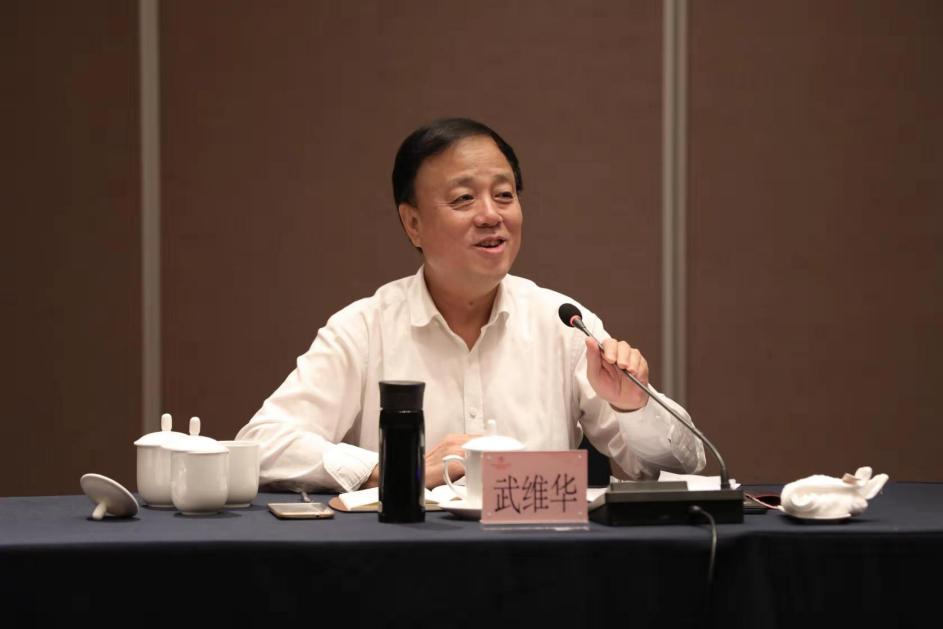 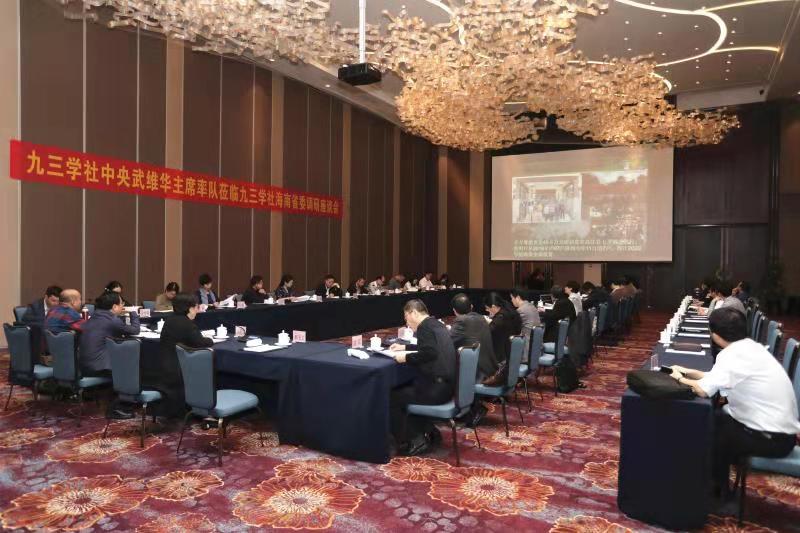 最后，武维华希望海南省各级社组织多关心关爱社员，支持社员事业发展，切实增强组织凝聚力。……序号序号序号时间时间题目（标题）题目（标题）题目（标题）题目（标题）题目（标题）题目（标题）题目（标题）题目（标题）（不填）（不填）（不填）信息来源基层组织基层组织姓名姓名联系方式联系方式信息来源专委会专委会转载来源转载来源大会发言大会发言提案提案征文征文社情民意工作信息报告报告零讯零讯其他序号序号序号时间时间题目（标题）题目（标题）题目（标题）题目（标题）题目（标题）题目（标题）题目（标题）题目（标题）（不填）（不填）（不填）2019010620190106关于加强海南海洋*保护的建议关于加强海南海洋*保护的建议关于加强海南海洋*保护的建议关于加强海南海洋*保护的建议关于加强海南海洋*保护的建议关于加强海南海洋*保护的建议关于加强海南海洋*保护的建议关于加强海南海洋*保护的建议信息来源基层组织基层组织社*市委社*市委姓名姓名李*李*联系方式联系方式188*832188*832信息来源专委会专委会海洋与资源工作委员会海洋与资源工作委员会海洋与资源工作委员会海洋与资源工作委员会转载来源转载来源大会发言大会发言提案提案征文征文社情民意工作信息报告报告零讯零讯其他√√序号序号序号时间时间题目（标题）题目（标题）题目（标题）题目（标题）题目（标题）题目（标题）题目（标题）题目（标题）（不填）（不填）（不填）2018010620180106关于尽快划定海南热带雨林国家公园范围，加快推进海南国家公园建设的建议关于尽快划定海南热带雨林国家公园范围，加快推进海南国家公园建设的建议关于尽快划定海南热带雨林国家公园范围，加快推进海南国家公园建设的建议关于尽快划定海南热带雨林国家公园范围，加快推进海南国家公园建设的建议关于尽快划定海南热带雨林国家公园范围，加快推进海南国家公园建设的建议关于尽快划定海南热带雨林国家公园范围，加快推进海南国家公园建设的建议关于尽快划定海南热带雨林国家公园范围，加快推进海南国家公园建设的建议关于尽快划定海南热带雨林国家公园范围，加快推进海南国家公园建设的建议信息来源基层组织基层组织社*委社*委姓名姓名过*过*联系方式联系方式139*08139*08信息来源专委会专委会参政议政工作委员会参政议政工作委员会参政议政工作委员会参政议政工作委员会转载来源转载来源大会发言大会发言提案提案征文征文社情民意工作信息报告报告零讯零讯其他√√序号序号序号时间时间题目（标题）题目（标题）题目（标题）题目（标题）题目（标题）题目（标题）题目（标题）题目（标题）（不填）（不填）（不填）2018120320181203武维华与海南社员座谈武维华与海南社员座谈武维华与海南社员座谈武维华与海南社员座谈武维华与海南社员座谈武维华与海南社员座谈武维华与海南社员座谈武维华与海南社员座谈信息来源基层组织基层组织社*委社*委姓名姓名岳*岳*联系方式联系方式188*69188*69信息来源专委会专委会参政议政工作委员会参政议政工作委员会参政议政工作委员会参政议政工作委员会转载来源转载来源大会发言大会发言提案提案征文征文社情民意工作信息报告报告零讯零讯其他√